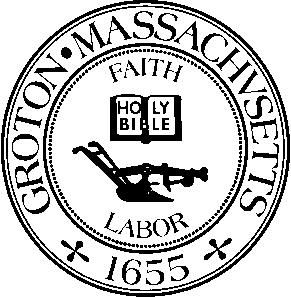 MEETING MINUTESDate:  			Monday, May 9th, 2022Time:  			7:00 PMLocation:  			Virtual Meeting via ZoomMembers Present:	Anna Eliot, Russell Burke, Bruce H. Easom, Robert DeGroot, Daniel Emerson and Carolyn PerkinsMember Absent:	Richard HewittThe meeting was called to order by Co-Chairperson, Anna Eliot at 7:00 PM.Brief discussion ensued regarding the outcome of the 2022 Spring Town Meeting.  All CPA articles for the FY2023 proposed CPA projects were voted on and passed.  FY2023 CPA PROJECT LIASION ASSIGNMENTSThe FY2023 CPA Projects were assigned as follows:2023-01 Conservation Fund FY2023 – Bruce Easom2023-03 Prescott Stone Project – Robert DeGroot2023-04 Nashua Riverwalk – Carolyn Perkins2023-05 Prescott Elevator Design and Engineering – Bruce Easom (contingent upon the Conservation Commission as the appointing authority approving Mr. Easom’s request to serve as the CPA Project Liasion)2023-06 Housing Coordinator – Carolyn Perkins2023-07 Bates / Blackman Improvements Including Accessible Path – Richard Hewitt2023-11 Groton Country Club Recreation Courts Project – Anna Eliot2023-12 Middle School Track Construction / Additional Appropriation – Bruce EasomREVIEW DRAFT OF CONGRATULATORY LETTER TO FY2023 CPA AWARDEESCPC members reviewed the draft of the congratulatory letter to FY2023 CPA awardees.Carolyn Perkins moved to accept the congratulatory letter as written.  Robert DeGroot seconded and the motion carried by unanimous vote.REVIEW CPC BUDGETBruce Easom provided updates on budget including CPA Trust Fund deposits from the Registry of Deeds and projected figures from the FY2023 forecast.A few new towns will be joining as members of the Community Preservation community including Pepperell, Shirley and Lancaster.  REVIEW PROJECT UPDATES IF ANYPROJECT UPDATES – 2021-14 EMERGENCY RENTAL ASSISTANCEDuring the last balance review there was approximately $110K funds remaining.  The program is set to end around the end of June this summer.PROJECT UPDATES – 2021-10 WWI CANNON RESTORATIONBruce Easom informed members that the cannon wheels are done and the next step will be applying the paint on them.PROJECT UPDATES – 2022-02 FEASIBILITY STUDY FOR COW POND FIELDS; WOITOWICZ FIELD; CUTLER FIELDAnna Eliot was uncertain as to where this project stood.Bruce Easom moved to have the CPC Administrator send a letter to the Chairperson of the Park Commission requesting an update on CPA Project # 2022-02 Feasibility Study for Cow Pond Fields, Woitowicz Field, and Cutler Field.  Robert DeGroot seconded and the motion carried by unanimous vote.PROJECT UPDATES – 2022-06 SQUANNACOOK RIVER RAIL TRAILPhase 2 in Townsend completed last week.  The next phase will take place in Groton.NEW / OLD BUSINESSCPC INVOICESCommittee members reviewed and approved the following invoice(s):Bruce Easom moved to approve the invoice from the Groton Electric Light Department for Duck Pond Restoration, Part 2 (CPA Project # 2022-07) in the amount of $7.65 with an Invoice Date of 4/30/2022.  Carolyn Perkins seconded and the motion carried by unanimous vote.Bruce Easom moved to approve the invoice from Moore, Lumber & Hardware for Hazel Grove (CPA Project # 2021-07) in the amount of $56.97 with an Invoice Date of 4/14/2022.  Carolyn Perkins seconded and the motion carried by unanimous vote.MEETING MINUTESCommittee members reviewed minutes from April 25th, 2022.Robert DeGroot moved to approve the meeting minutes from Monday, April 25th, 2022.  Bruce Easom seconded and the motion carried by majority vote with Russell Burke abstaining.Russell Burke moved to adjourn the meeting at 8:06 PM.  Bruce Easom seconded and the motion carried by unanimous vote.Respectfully submitted by Sammie Kul, Inter-Departmental AssistantAPPROVED:  JUNE 27, 2022